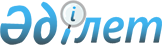 Об уменьшении территории Восточного государственного природного заказника (зоологического) республиканского значенияПостановление Правительства Республики Казахстан от 1 июня 2022 года № 351       В соответствии с подпунктом 6-2) статьи 7 Закона Республики Казахстан от 7 июля 2006 года "Об особо охраняемых природных территориях" Правительство Республики Казахстан ПОСТАНОВЛЯЕТ:      1. Уменьшить территорию Восточного государственного природного заказника (зоологического) на 528,7 гектара.       2. Внести в постановление Правительства Республики Казахстан от 26 сентября 2017 года № 593 "Об утверждении перечня особо охраняемых природных территорий республиканского значения" следующие изменения:        в перечне особо охраняемых природных территорий республиканского значения, утвержденном указанным постановлением:          в разделе "Акмолинская область":           строку, порядковый номер 4, изложить в следующей редакции:       "      ";      раздел "Южно-Казахстанская область" изложить в следующей редакции:      "      ".      3. Настоящее постановление вводится в действие со дня его подписания.© 2012. РГП на ПХВ «Институт законодательства и правовой информации Республики Казахстан» Министерства юстиции Республики Казахстан4Восточный государственный природный заказник (зоологический)99471,3район Биржан салКомитет лесного хозяйства и животного мира Министерства экологии, геологии и природных ресурсов Республики КазахстанТуркестанская областьТуркестанская областьТуркестанская областьТуркестанская областьТуркестанская область107Аксу-Жабаглинский государственный природный заповедник131934Тюлькубасский, Толебийский и Байдибекский районы Туркестанской области, Жуалинский район Жамбылской областиКомитет лесного хозяйства и животного мира Министерства экологии, геологии и природных ресурсов Республики Казахстан108Каратауский государственный природный заповедник34300 район Сауран Комитет лесного хозяйства и животного мира Министерства экологии, геологии и природных ресурсов Республики Казахстан109Сайрам-Угамский государственный национальный природный парк149037,1Казыгуртский, Толебийский и Тюлькубасский районыКомитет лесного хозяйства и животного мира Министерства экологии, геологии и природных ресурсов Республики Казахстан110Акдалинский государственный природный заказник (ботанический)2000город АрысьКомитет лесного хозяйства и животного мира Министерства экологии, геологии и природных ресурсов Республики Казахстан111Жамбылский государственный природный заказник (ботанический)8600Байдибекский районКомитет лесного хозяйства и животного мира Министерства экологии, геологии и природных ресурсов Республики Казахстан112Задарьинский государственный природный заказник (ботанический)8400город АрысьКомитет лесного хозяйства и животного мира Министерства экологии, геологии и природных ресурсов Республики Казахстан113Боралдайский государственный природный заказник (комплексный)28140Тюлькубасский, Байдибекский районыКомитет лесного хозяйства и животного мира Министерства экологии, геологии и природных ресурсов Республики Казахстан114Тимурский государственный природный заказник (ботанический)4000Отрарский районКомитет лесного хозяйства и животного мира Министерства экологии, геологии и природных ресурсов Республики Казахстан115Арысская и Карактауская государственная заповедная зона404000Отрарский, Шардаринский районы и город АрысьКомитет лесного хозяйства и животного мира Министерства экологии, геологии и природных ресурсов Республики Казахстан116Южно-Казахстанская государственная заповедная зона6258000 Сарысуский, Шуский районы Жамбылской области, Жанакорганский район Кызылординской области, Сузакский, Сарыагашский, Ордабасинский районы и город Арысь Туркестанской области Комитет лесного хозяйства и животного мира Министерства экологии, геологии и природных ресурсов Республики Казахстан      Премьер-Министр Республики КазахстанА. Смаилов